基本信息基本信息 更新时间：2024-04-01 13:38  更新时间：2024-04-01 13:38  更新时间：2024-04-01 13:38  更新时间：2024-04-01 13:38 姓    名姓    名江娟江娟年    龄23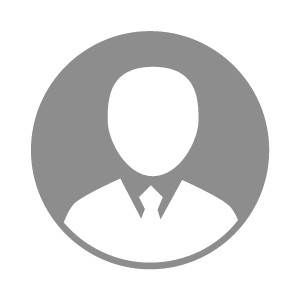 电    话电    话下载后可见下载后可见毕业院校重庆师范大学涉外商贸学院邮    箱邮    箱下载后可见下载后可见学    历本科住    址住    址期望月薪5000-10000求职意向求职意向猪饲养员,养猪技术员,养兔技术员猪饲养员,养猪技术员,养兔技术员猪饲养员,养猪技术员,养兔技术员猪饲养员,养猪技术员,养兔技术员期望地区期望地区不限不限不限不限教育经历教育经历就读学校：重庆师范大学涉外商贸学院 就读学校：重庆师范大学涉外商贸学院 就读学校：重庆师范大学涉外商贸学院 就读学校：重庆师范大学涉外商贸学院 就读学校：重庆师范大学涉外商贸学院 就读学校：重庆师范大学涉外商贸学院 就读学校：重庆师范大学涉外商贸学院 工作经历工作经历工作单位：兴沃居网络科技有限公司 工作单位：兴沃居网络科技有限公司 工作单位：兴沃居网络科技有限公司 工作单位：兴沃居网络科技有限公司 工作单位：兴沃居网络科技有限公司 工作单位：兴沃居网络科技有限公司 工作单位：兴沃居网络科技有限公司 自我评价自我评价本人作风优良，待人诚恳，人际关系良好，处事冷静稳健，能合理地统筹安排生活中的事务。
对工作持进取认真的态度，职责心强，为人诚恳，细心，乐观，稳重，有良好的团队精神，能快速适应工作环境，并能在实际工作中不断学习，不断完善自我，做好本职工作。我是一个进取，乐观，务实，不断学习，奋力进取的人。本人作风优良，待人诚恳，人际关系良好，处事冷静稳健，能合理地统筹安排生活中的事务。
对工作持进取认真的态度，职责心强，为人诚恳，细心，乐观，稳重，有良好的团队精神，能快速适应工作环境，并能在实际工作中不断学习，不断完善自我，做好本职工作。我是一个进取，乐观，务实，不断学习，奋力进取的人。本人作风优良，待人诚恳，人际关系良好，处事冷静稳健，能合理地统筹安排生活中的事务。
对工作持进取认真的态度，职责心强，为人诚恳，细心，乐观，稳重，有良好的团队精神，能快速适应工作环境，并能在实际工作中不断学习，不断完善自我，做好本职工作。我是一个进取，乐观，务实，不断学习，奋力进取的人。本人作风优良，待人诚恳，人际关系良好，处事冷静稳健，能合理地统筹安排生活中的事务。
对工作持进取认真的态度，职责心强，为人诚恳，细心，乐观，稳重，有良好的团队精神，能快速适应工作环境，并能在实际工作中不断学习，不断完善自我，做好本职工作。我是一个进取，乐观，务实，不断学习，奋力进取的人。本人作风优良，待人诚恳，人际关系良好，处事冷静稳健，能合理地统筹安排生活中的事务。
对工作持进取认真的态度，职责心强，为人诚恳，细心，乐观，稳重，有良好的团队精神，能快速适应工作环境，并能在实际工作中不断学习，不断完善自我，做好本职工作。我是一个进取，乐观，务实，不断学习，奋力进取的人。本人作风优良，待人诚恳，人际关系良好，处事冷静稳健，能合理地统筹安排生活中的事务。
对工作持进取认真的态度，职责心强，为人诚恳，细心，乐观，稳重，有良好的团队精神，能快速适应工作环境，并能在实际工作中不断学习，不断完善自我，做好本职工作。我是一个进取，乐观，务实，不断学习，奋力进取的人。本人作风优良，待人诚恳，人际关系良好，处事冷静稳健，能合理地统筹安排生活中的事务。
对工作持进取认真的态度，职责心强，为人诚恳，细心，乐观，稳重，有良好的团队精神，能快速适应工作环境，并能在实际工作中不断学习，不断完善自我，做好本职工作。我是一个进取，乐观，务实，不断学习，奋力进取的人。其他特长其他特长